H L Á Š E N Í   M Í S T N Í H O   R O Z H L A S U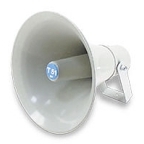 STŘEDA – 28. 2. 2018Milí spoluobčané.Přejeme vám příjemné dopoledne.Poslechněte si hlášení.MUDr. Peter Keller oznamuje, že v týdnu od 5. do 9. března čerpá dovolenou. Zastupovat ho bude MUDr. Kafka ve Velké Bystřici. Další podrobnosti najdete na letáku ve vývěsce. Krajský úřad Olomouckého kraje, Koordinátor integrovaného dopravního systému oznamuje občanům, že od neděle 4. března 2018 budou platit upravené jízdní řády některých autobusových linek. Upraveny jsou doby příjezdů a odjezdů a také některé trasy autobusů. Nové jízdní řády jsou od 28. února zveřejněny na internetových stránkách www.kidsok.cz a také na autobusových zastávkách.Obec Přáslavice oznamuje občanům, že v rámci projektu Mikroregionu Bystřička jsou již k dispozici nádoby na PLAST a PAPÍR o objemu 120 l. Nádoby jsou určeny do domácností, vždy jedna z každého druhu na rodinu. Pokud o tyto nádoby máte zájem, dostavte se na obecní úřad s občanským průkazem, kde bude s vámi sepsána smlouva. Nádoby si následně vyzvednete ve sběrném dvoře.Cena za 1 ks nádoby je 100,- Kč. První vývoz proběhne v týdnu po 1. dubnu. Další podrobnosti najdete na letáku ve vývěsce. Dále upozorňujeme občany, že SVOZ BIOODPADU OD NEMOVITOSTÍ bude probíhat také až v týdnu po 1. dubnu. Do té doby je možné bioodpad vozit na sběrný dvůr. Agrospol Velká Bystřice oznamuje všem zájemcům, že je možné se přihlásit na brigádnickou výpomoc při navinování chmele. Zájemci se mohou hlásit pouze osobně na středisku firmy Agrospolu ve Velké Bystřici, ul. Svésedlická 740. Sepisování smluv se provádí denně, i o sobotách a nedělích, vždy od 7.00 do 17.00 hodin.